Return Pages 1-5 to the FUHS Athletic Dept.	Pages 6-12 are for the athlete's reference and are signed on line. Page 1 of 12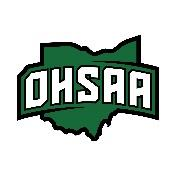 PREPARTICIPATION PHYSICALEVALUATION | Ohio High School Athletic Association – 2022-2023HISTORY FORMNote: Complete and sign this form (with your parents if younger than 18) before your appointment. Name:_____________________________________________________ Date of birth: ______________ Grade in School: _______________Date of examination: 	Sex assigned at birth (F, M, or intersex): 	Sport(s):	How do you identify your gender? (F, M, or other): 	List past and current medical conditions:Have you ever had surgery? If yes, list all past surgical procedures:Medicines and supplements: List all current prescriptions, over-the-counter medicines, and supplements (herbal and nutritional):Do you have any allergies? If yes, please list all your allergies (i.e., medicines, pollens, food, stinging insects):Patient Health Questionnaire Version 4 (PHQ-4)Over the last 2 weeks, how often have you been bothered by any of the following problems? (Circle response.)Feeling nervous, anxious, or on edgeNot being able to stop or control worrying Little interest or pleasure in doing thingsFeeling down, depressed, or hopelessNot at all 0 0 00Several days 1 1 11Over half the days 2 2 22Nearly every day 3 3 33(A sum of ≥3 is considered positive on either subscale [questions 1 and 2, or questions 3 and 4] for screening purposes.)Page 1 of 12Page 2 of 12Explain “Yes” answers here:…continued next page…Page 2 of 12Page 3 of 12Additional questions, as authorized by the Ohio High School Athletic Association, were not a part of therevised 5th edition PPE as authored by the American Academy of Pediatrics and are optional.1. On average, how many days per week do you engage in moderate to strenuous exercise (makes you breathe heavily or sweat)?2. On average, how many minutes per week do you engage in exercise at this level? 	3. Have you had COVID-19 or tested positive for COVID-19? 	4. If answered yes, when did you have/test positive for COVID-19? 	5. If answered yes, have you had any ongoing medical issues secondary to COVID-19? 	6. If answered yes, were you cleared by a health care provider following the diagnosis to return to sportactivity? 	7. Has a physician ever denied or restricted your participation in sports for reasons related to COVID-19?8. If answered yes, please state reasoning: 	I hereby state that, to the best of my knowledge, my answers to the questions on this form are complete and correct.Signature of athlete: 	Signature of parent or guardian: 	Date: 	© 2019 American Academy of Family Physicians, American Academy of Pediatrics, American College of Sports Medicine, American Medical Society for Sports Medicine, American Orthopaedic Society for Sports Medicine, and American Osteopathic Academy of Sports Medicine. Permission is granted to reprint for noncommercial, educa-tional purposes with acknowledgment.Page 3 of 12Page 4 of 12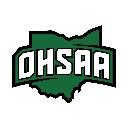 PREPARTICIPATION PHYSICALEVALUATION | Ohio High School Athletic Association – 2022 – 2023ATHLETES WITH DISABILITIES FORM: SUPPLEMENT TO THE ATHLETE HISTORYName:	Date of birth: 	1. Type of disability: 2. Date of disability:3. Classification (if available):4. Cause of disability (birth, disease, injury, or other): 5. List the sports you are playing:Yes	No 6. Do you regularly use a brace, an assistive device, or a prosthetic device for daily activities?7. Do you use any special brace or assistive device for sports?8. Do you have any rashes, pressure sores, or other skin problems? 9. Do you have a hearing loss? Do you use a hearing aid?10. Do you have a visual impairment?11. Do you use any special devices for bowel or bladder function? 12. Do you have burning or discomfort when urinating?13. Have you had autonomic dysreflexia?14. Have you ever been diagnosed as having a heat-related (hyperthermia) or cold-related (hypothermia) illness? 15. Do you have muscle spasticity?16. Do you have frequent seizures that cannot be controlled by medication? Explain “Yes” answers here:Please indicate whether you have ever had any of the following conditions:Yes	No Atlantoaxial instabilityRadiographic (x-ray) evaluation for atlantoaxial instability Dislocated joints (more than one)Easy bleeding Enlarged spleen HepatitisOsteopenia or osteoporosis Difficulty controlling bowel Difficulty controlling bladderNumbness or tingling in arms or hands Numbness or tingling in legs or feet Weakness in arms or handsWeakness in legs or feet Recent change in coordination Recent change in ability to walk Spina bifidaLatex allergyExplain “Yes” answers here:I hereby state that, to the best of my knowledge, my answers to the questions on this form are complete and correct.Signature of athlete: 	Signature of parent or guardian: 	Date: 	© 2019 American Academy of Family Physicians, American Academy of Pediatrics, American College of Sports Medicine, American Medical Society for Sports Medicine, American Orthopaedic Society for Sports Medicine, and American Osteopathic Academy of Sports Medicine. Permission is granted to reprint for noncommercial, educational purposes with acknowledgment.Page 4 of 12Page 5 of 12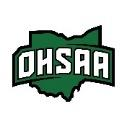 PREPARTICIPATION PHYSICALEVALUATION – Ohio High School Athletic Association – 2022-2023PHYSICAL EXAMINATION FORMName:	Date of Birth:	Grade in School:PHYSICIAN REMINDERS1. Consider additional questions on more-sensitive issues. •     Do you feel stressed out or under a lot of pressure?•     Do you ever feel sad, hopeless, depressed, or anxious? •     Do you feel safe at your home or residence?•     Have you ever tried cigarettes, e-cigarettes, chewing tobacco, snuff, or dip? •     During the past 30 days, did you use chewing tobacco, snuff, or dip?•     Do you drink alcohol or use any other drugs?•     Have you ever taken anabolic steroids or used any other performance-enhancing supplement?•     Have you ever taken any supplements to help you gain or lose weight or improve your performance? •     Do you wear a seat belt, use a helmet, and use condoms?2. Consider reviewing questions on cardiovascular symptoms (Q4–Q13 of History Form).a Consider electrocardiography (ECG), echocardiography, referral to a cardiologist for abnormal cardiac history or examination findings, or a combi-nation of those.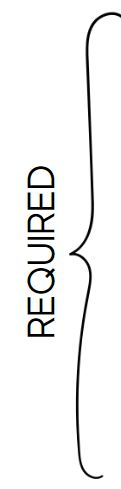 Name of health care professional (print or type):	Date: 	Address:	Phone: 	Signature of health care professional: _______________________________________________________________________, MD, DO, DC, NP,or PA© 2019 American Academy of Family Physicians, American Academy of Pediatrics, American College of Sports Medicine, American Medical Society for Sports Medicine, American Orthopaedic Society for Sports Medicine, and American Osteopathic Academy of Sports Medicine. Permission is granted to reprint for noncommercial, educa-tional purposes with acknowledgment.Page 5 of 12Page 6 of 12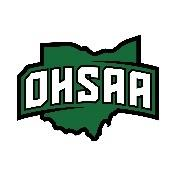 PREPARTICIPATION PHYSICAL EVALUATION | OHIO HIGH SCHOOL ATHLETIC ASSOCIATION – 2022-2023MEDICAL ELIGIBILITY FORMName:	Date of Birth:	Grade in School:□ Medically eligible for all sports without restriction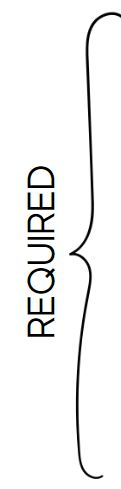 □ Medically eligible for all sports without restriction with recommendations for further evaluation or treatment of□ Medically eligible for certain sports□ Not medically eligible pending further evaluation□ Not medically eligible for any sportsRecommendations: 	I have examined the student named on this form and completed the preparticipation physical evaluation. The athlete does not have apparent clinical contraindications to practice and can participate in the sport(s) as outlined on this form. A copy of the physical examination findings is on record in my office and can be made available to the school at the request of the parents. If conditions arise after the athlete has been cleared for participation, the physician may rescind the medical eligibility until the problem is resolved and the potential consequences are completely explained to the athlete (and parents or guardians).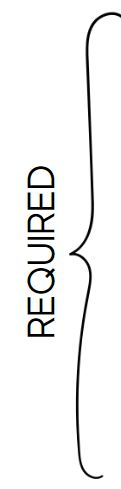 Name of health care professional (print or type): 	 Date of exam:Address: 	     Phone: 	Signature of health care professional: ___________________________________________________________________, MD, DO, DC, NP, or PASHARED EMERGENCY INFORMATIONAllergies:Medications: 	Other information: 	Emergency contacts: 	© 2019 American Academy of Family Physicians, American Academy of Pediatrics, American College of Sports Medicine, American Medical Society for Sports Medicine, American Orthopaedic Society for Sports Medicine, and American Osteopathic Academy of Sports Medicine. Permission is granted to reprint for noncommercial, educa-tional purposes with acknowledgment.Page 6 of 12PREPARTICIPATION PHYSICAL EVALUATION | 2022-2023 Parent/Athlete keep this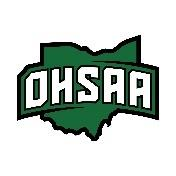 THE STUDENT SHALL NOT BE CLEARED TO PARTICIPATE IN INTERSCHOLASTIC ATHLETICS UNTIL THIS FORM HAS BEEN SIGNED AND RETURNED TO THE SCHOOLOHSAA AUTHORIZATION FORM | 2022-2023I hereby authorize the release and disclosure of the personal health information of _______________________________ ("Student"), as described below, to ____________________________________ ("School").The information described below may be released to the School principal or assistant principal, athletic director, coach, athletic trainer, physical education teacher, school nurse or other member of the School's administrative staff as necessary to evaluate the Student's eligibility to participate in school sponsored activities, including but not limited to interscholastic sports programs, physical education classes or other classroom activities.Personal health information of the Student which may be released and disclosed includes records of physical examinations performed to determine the Student's eligibility to participate in school sponsored activities, including but not limited to the Pre-participation Evaluation form or other similar document required by the School prior to determining eligibility of the Student to participate in classroom or other School sponsored activities; records of the evaluation, diagnosis and treatment of injuries which the Student incurred while engaging in school sponsored activities, including but not limited to practice sessions, training and competition; and other records as necessary to determine the Student's physical fitness to participate in school sponsored activities.The personal health information described above may be released or disclosed to the School by the Student's personal physician or physicians; a physician or other health care professional retained by the School to perform physical examinations to determine the Student's eligibility to participate in certain school sponsored activities or to provide treatment to students injured while participating in such activities, whether or not such physicians or other health care professionals are paid for their services or volunteer their time to the School; or any other EMT, hospital, physician or other health care professional who evaluates, diagnoses or treats an injury or other condition incurred by the student while participating in school sponsored activities.I understand that the School has requested this authorization to release or disclose the personal health information described above to make certain decisions about the Student's health and ability to participate in certain school sponsored and classroom activities, and that the School is a not a health care provider or health plan covered by federal HIPAA privacy regulations, and the information described below may be redisclosed and may not continue to be protected by the federal HIPAA privacy regulations. I also understand that the School is covered under the federal regulations that govern the privacy of educational records, and that the personal health information disclosed under this authorization may be protected by those regulations.I also understand that health care providers and health plans may not condition the provision of treatment or payment on the signing of this authorization; however, the Student's participation in certain school sponsored activities may be conditioned on the signing of this authorization.I understand that I may revoke this authorization in writing at any time, except to the extent that action has been taken by a health care provider in reliance on this authorization, by sending a written revocation to the school principal (or designee) whose name and address appears below.Name of Principal: FUHS-Matt McPhail; RMS-Tricia HaughnSchool Address:	6675/6409 Cincinnati-Zanesville Rd. NE, Lancaster, OH 43130This authorization will expire when the student is no longer enrolled as a student at the school.NOTE: IF THE STUDENT IS UNDER 18 YEARS OF AGE, THIS AUTHORIZATION MUST BE SIGNED BY A PARENT OR LEGAL GUARDIAN TO BE VALID. IF THE STUDENT IS 18 YEARS OF AGE OR OVER, THE STUDENT MUST SIGN THIS AUTHORIZATION PERSONALLY.________________________________________________________________________________________________________________________________ Student’s Signature	Birth date of Student, including year_______________________________________________________________________________________________________________________________ Name of Student's personal representative, if applicableI am the Student's (check one):     _______ Parent _______ Legal Guardian (documentation must be provided)_______________________________________________________________________________________________________________________________ Signature of Student's personal representative, if applicable	DateParent/Athlete keep this page for your reference.A copy of this signed form has been provided to the student or his/her personal representativePage 7 of 12Parent/Athlete keep this page for your reference. PREPARTICIPATION PHYSICAL EVALUATION | 2022-20232022-2023 Ohio High School Athletic Association Eligibility and Authorization Statement This document is to be signed by the participant from an OHSAA member school and by the participant’s guardianI have read, understand and acknowledge receipt of the OHSAA Student Eligibility Guide and Checklist (https://ohsaaweb.blob.core.windows.net/files/Eligibility/OtherEligibiltyDocs/EligibilityGuideHS.pdf) which contains a summary of the eligibility rules of the Ohio High School Athletic Association. I understand that a copy of the OHSAA Handbook is on file with the principal and athletic administrator and that I may review it, in its entirety, if I so choose. All OHSAA bylaws and regulations from the Handbook are also posted on the OHSAA website at ohsaa.org.I understand that an OHSAA member school must adhere to all rules and regulations that pertain to the interscholastic athletics programs that the school sponsors, but that local rules may be more stringent than OHSAA rules.I understand that participation in interscholastic athletics is a privilege not a right.Student Code of ResponsibilityAs a student athlete, I understand and accept the following responsibilities:•	I will respect the rights and beliefs of others and will treat others with courtesy and consideration. •	I will be fully responsible for my own actions and the consequences of my actions.•	I will respect the property of others.•	I will respect and obey the rules of my school and laws of my community, state and country.•	I will show respect to those who are responsible for enforcing the rules of my school and the laws of my community, state and country.•	I understand that a student whose character or conduct violates the school’s Athletic Code or School Code of Responsibility is not in good standing and is ineligible for a period as determined by the principal.Informed Consent – By its nature, participation in interscholastic athletics includes risk of injury and transmission of infectious disease such as HIV and Hepatitis B. Although serious injuries are not common and the risk of HIV transmission is almost nonexistent in supervised school athletic programs, it is impossible to eliminate all risk. Participants have a responsibility to help reduce that risk. Participants must obey all safety rules, report all physical and hygiene problems to their coaches, follow a proper conditioning program, and inspect their own equipment daily. PARENTS, GUARDIANS OR STUDENTS WHO MAY NOT WISH TO ACCEPT RISK DESCRIBED IN THIS WARNING SHOULD NOT SIGN THIS FORM. STUDENTS MAY NOT PARTICIPATE IN AN OHSAA-SPONSORED SPORT WITHOUT THE STUDENT’S AND PARENT’S/GUARDIAN’S SIGNATURE.•	I understand that in the case of injury or illness requiring treatment by medical personnel and transportation to a health care facility, that a reasonable attempt will be made to contact the parent or guardian in the case of the student-athlete being a minor, but that, if necessary, the student-athlete will be treated and transported via ambulance to the nearest hospital.•	I consent to medical treatment for the student following an injury or illness suffered during practice and/or a contest.•	To enable the OHSAA to determine whether the herein named student is eligible to participate in interscholastic athletics in an OHSAA member school, I consent to the release to the OHSAA any and all portions of school record files, beginning with seventh grade, of the herein named student, specifically including, without limiting the generality of the foregoing, birth and age records, name and residence address of parent(s)or guardian(s), enrollment documents, financial and scholarship records, residence address of the student, academic work completed, grades received and attendance data.•	I consent to the OHSAA’s use of the herein named student’s name, likeness, and athletic-related information in reports of contests, promotional literature of the Association and other materials and releases related to interscholastic athletics.I understand that if I drop a class, take course work through College Credit Plus, Credit Flexibility or other educational options, this action could affect compliance with OHSAA academic standards and my eligibility. I accept full responsibility for compliance with Bylaw 4-4, Scholarship, and the passing five credit standard expressed therein.•	I understand all concussions are potentially serious and may result in complications including prolonged brain damage and death if not recognized and managed properly. Further I understand that if my student is removed from a practice or competition due to a suspected concussion, he or she will be unable to return to participation that day. After that day written authorization from a physician (M.D. or D.O.) or another health care provider working under the supervision of a physician will be required in order for the student to return to participation.•	I have read and signed the Ohio Department of Health’s Concussion Information Sheet and have retained a copy for myself.•	I have read and signed the Ohio Department of Health’s Sudden Cardiac Arrest Information Sheet and have retained a copy for myself.By signing this we acknowledge that we have read the above information and that we consent to the herein named student’s participation.*Must Be Signed Before Physical Examination Parent/Athlete keep this page for your reference._____________________________________________________________________________________________________________________________________________Student’s Signature	Birth Date	Grade in School	Date_____________________________________________________________________________________________________________________________________________ Parent’s or Guardian’s Signature	Date	Page 8 of 12Parent/Athlete keep this page for your reference.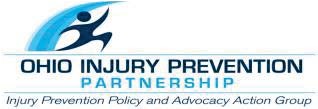 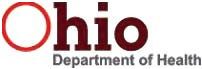 Ohio Department of Health Concussion Information Sheet For Interscholastic AthleticsDear Parent/Guardian and Athletes,This information sheet is provided to assist you and your child in recognizing the signs and symptoms of a concussion. Everyathlete is different and responds to a brain injury differently, so seek medical attention if you suspect your child has a concus-sion. Once a concussion occurs, it is very important your athlete return to normal activities slowly, so he/she does not do moredamage to his/her brain.What is a Concussion?A concussion is an injury to the brain that may be caused by ablow, bump, or jolt to the head. Concussions may also happen after a fall or hit that jars the brain. A blow elsewhere on the body can cause a concussion even if an athlete does not hithis/her head directly. Concussions can range from mild tosevere, and athletes can get a concussion even if they arewearing a helmet.Signs and Symptoms of a ConcussionAthletes do not have to be “knocked out” to have a concussion. In fact, lessthan 1 out of 10 concussions result in loss of consciousness. Concussion symptoms can develop right awayor up to 48 hours after the injury. Ignoring any signs orsymptoms of a concussion puts your child’s health at risk!Signs Observed by Parents of Guardians i Appears dazed or stunned.i Is confused about assignment or position. i Forgets plays.i Is unsure of game, score or opponent. i Moves clumsily.i Answers questions slowly.i Loses consciousness (even briefly).i Showsbehavior or personality changes(irritability,sadness, nervousness, feeling more emotional). i Can’t recall events before orafter hit orfall.Symptoms Reported by Athletei Any headache or “pressure”in head. (How badly it hurtsdoes not matter.)i Nausea or vomiting.i Balance problems or dizziness. i Double or blurry vision.i Sensitivity tolight and/or noisei Feeling sluggish, hazy, foggy orgroggy. i Concentrationor memory problems.i Confusion.i Does not “feel right.” i Trouble falling asleep.i Sleepingmore or lessthan usual.Be HonestEncourage your athlete to be honest with you, his/her coachand your health care provider about his/her symptoms. Many young athletes get caught up in the moment and/or feel pressured to return to sports before they are ready. It is betterto miss one game than the entire season… or risk permanentdamage!Seek Medical Attention Right AwaySeeking medical attention is an important first step if yoususpect or are told your child has a concussion. A qualified health care professional will be able to determine how serious the concussion is and when it issafe for your child to return to sports and other dailyactivities.i No athlete should return to activity on the same dayhe/she gets a concussion.i Athletes should NEVER return to practices/games ifthey still have ANY symptoms.i Parents and coaches should never pressure anyathlete to return to play.The Dangers of Returning Too SoonReturning to play too early may cause Second ImpactSyndrome (SIS) or Post-Concussion Syndrome (PCS). SIS occurs when a second blow to the head happens before an athlete has completely recovered from aconcussion. This second impact causes the brain toswell, possibly resulting in brain damage, paralysis, and even death. PCS can occur after a second impact. PCS can result in permanent, long-term concussionsymptoms. The risk of SIS and PCS is the reason whyno athlete should be allowed to participate in any physical activity before they are cleared by a qualifiedhealthcare professional.RecoveryA concussion can affect school, work, and sports. Alongwith coaches and teachers, the school nurse, athletic trainer, employer, and other school administrators should be aware of the athlete’s injury and their roles in helpingthe child recover.During the recovery time after a concussion, physical andmental rest are required. A concussion upsets the waythe brain normally works and causes it to work longer and harder to complete even simple tasks. Activities that require concentration and focus may make symptomsworse and cause the brain to heal slower. Studies showthat children’s brains take several weeks to heal followinga concussion.hƩp://www.healthy.ohio.gov/vipp/child/returntoplay/concussion Page 9 of 12	Rev. 09.16Returning to Daily Activities	Returning to Play	Parent/Athlete keep this page for your reference.1. Be sure your child gets plenty of rest and enoughsleep at night – no late nights. Keep the samebedtime weekdays and weekends.2. Encourage daytime naps or rest breaks when yourchild feels tired or worn-out.3. Limit your child’s activities that require a lot of thinkingor concentration (including social activities,homework, video games, texting, computer, driving,activities can slow the brain’s recovery.4. Limit your child’s physical activity, especially those activities where another injury or blow to the headmay occur.5. Have your qualified health care professional check your child’s symptoms at different times to help guiderecovery.1. Returning to play isspecific for each person, depending onthe sport.Starting 4/26/13, Ohio law requires written permission from a health care provider before an athlete canreturn to play. Follow instructions and guidance providedbya health care professional. It is important that you, your childand your child’s coach follow these instructions carefully.2. Your child should NEVER return to play if he/she stillhas ANY symptoms. (Be sure that your child doesnot have any symptoms at rest and while doing any physical activity and/or activities that require a lot ofthinking or concentration).3. Ohio law prohibits your child from returning to a game or practice on the same day he/she wasremoved.4. Be sure that the athletic trainer, coach and physical education teacher are aware of your child’s injury andsymptoms.Returning to Learn (School)1. Your athlete may need to initially return to school on alimited basis, for example for only half-days, at first. This should be done under the supervision of aqualified health care professional.2. Inform teacher(s), school counselor or administrator(s) about the injury and symptoms. School personnelshould be instructed to watch for:5. Your athlete should complete a step-by-step exercise -based progression, under the direction of a qualifiedhealthcare professional.6. A sample activity progression is listed below. Generally, each step should take no less than 24hours so that your child’s full recovery would takeabout one week once they have no symptoms at restand with moderate exercise.*a. Increased problems paying attention.b. Increased problems remembering or learning newinformation.c. Longer time needed to complete tasks or assignments.d. Greater irritability and decreased ability to cope withstress.e. Symptoms worsen (headache, tiredness) when doingschoolwork.3. Be sure your child takes multiple breaks during studytime and watch for worsening of symptoms.4. If your child is still having concussion symptoms, he/related activities. As the symptoms decrease during recovery, the extrahelp or supports can be removed gradually.5. For more information, please refer to Return to Learn on the ODH website.ResourcesODH Violence and Injury Prevention Program http://www.healthy.ohio.gov/vipp/child/returntoplay/Centers for Disease Control and Prevention http://www.cdc.gov/headsup/basics/index.htmlNationalFederationofStateHighSchoolAssociations www.nfhs.orgSample Activity Progression*Step 1: Low levels of non-contact physical activity, provided NO SYMPTOMS return during or after activity.(Examples: walking, light jogging, and easy stationarymoderate stationary biking,i light rcalisthenics,tand rsportǦStept3: Heavy, nonǦcontact physical activity, providedNO SYMPTOMS return during or after activity.(Examples: extensive sprint running, high intensitystationary biking,i resistance exercise with machinesf andminutes).Step 4: Full contact in controlled practice or scrimmage.Step 5: Full contact in game play.*If any symptoms occur, the athlete should drop back to the previous step and try to progress again after a 24hour rest period.Brain Injury Association of America www.biausa.org/hƩp://www.healthy.ohio.gov/vipp/child/returntoplay/concussion Page 10 of 12	Rev. 09.16Ohio Department of Health Concussion Information Sheet For Interscholastic Athletics	Parent/Athlete keep this page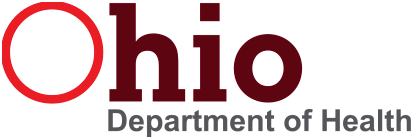 I have read the Ohio Department of Health’s Concussion Information Sheet and understand that I have a responsibility to report my/my child’s symptoms to coaches, administrators and healthcare provider.I also understand that I/my child must have no symptoms before return to play can occur.Athlete	DateAthlete Please Print NameParent/Guardian	DateRev. 9.16Page 11 of 12Parent/Athlete keep this page for your reference.Sudden Cardiac Arrest and Lindsay’s Law Parent/Athlete Signature Form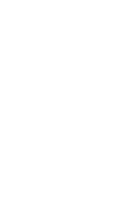 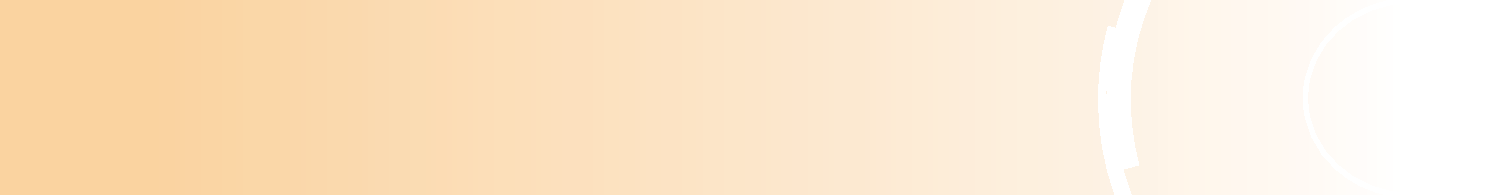 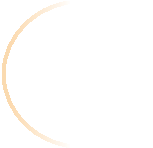 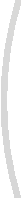 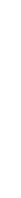 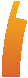 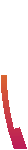 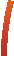 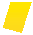 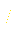 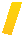 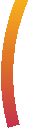 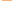 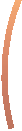 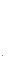 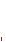 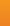 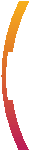 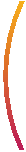 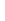 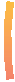 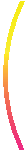 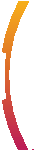 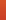 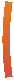 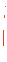 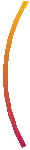 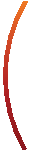 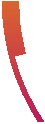 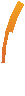 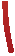 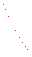 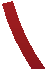 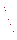 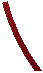 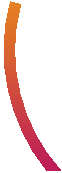 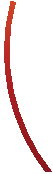 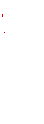 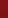 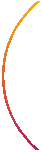 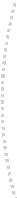 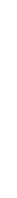 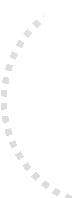 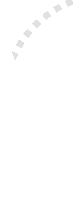 What is Lindsay’s Law? Lindsay’s Law is about Sudden Cardiac Arrest (SCA) in youth athletes. It covers all athletes 19 years or younger who practice for or compete in athletic activities. Activities may be organized by a school or youth sports organization.Which youth athletic activities are included in Lindsay’s law? •	Athletics at all schools in Ohio (public and non-public)•	Any athletic contest or competition sponsored by or associated with a school•	All interscholastic athletics, including all practices, interschool practices and scrimmages •	All youth sports organizations•	All cheerleading and club sports, including noncompetitive cheerleadingWhat is SCA? SCA is when the heart stops beating suddenly and unexpectedly. This cuts off blood ﬂow to the brain and other vital organs. People with SCA will die if not treated immediately. SCA can be caused by 1) a structural issue with the heart, OR 2) an heart electrical problem which controls the heartbeat, OR 3) a situation such as a person who is hit in the chest or a gets a heart infection.What is a warning sign for SCA? If a family member died suddenly before age 50, or a family member has cardiomyopathy, long QT syndrome, Marfan syndrome or other rhythm problems of the heart.What symptoms are a warning sign of SCA? A young athlete may have these things with exercise: •	Chest pain/discomfort•	Unexplained fainting/near fainting or dizziness•	Unexplained tiredness, shortness of breath or difﬁculty breathing •	Unusually fast or racing heart beatsWhat happens if an athlete experiences syncope or fainting before, during or after a practice, scrimmage, or competitive play? The coach MUST remove the youth athlete from activity immediately. The youth athlete MUST be seen and cleared by a health care provider before returning to activity. This written clearance must be shared with a school or sports ofﬁcial.What happens if an athlete experiences any other warning signs of SCA? The youth athlete should be seen by a health care professional.Who can evaluate and clear youth athletes? A physician (MD or DO), a certiﬁed nurse practitioner, a clinical nurse specialist, certiﬁed nurse midwife. For school athletes, a physician’s assistant or licensed athletic trainer may also clear a student. That person may refer the youth to another health care provider for further evaluation.What is needed for the youth athlete to return to the activity? There must be clearance from the health care provider in writing. This must be given to the coach and school or sports ofﬁcial before return to activity.All youth athletes and their parents/guardians must review information about Sudden Cardiac Arrest, then sign and return this form._____________________________________ Parent/Guardian Signature______________________________________ Parent/Guardian Name (Print)______________________________________ DateDepartment of Health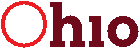 ___________________________________ Student Signature____________________________________ Student Name (Print)_______________________________________ DateDepartment Page 12 oof Education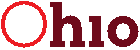 GENERAL QUESTIONS(Explain “Yes” answers at the end of this form.Circle questions if you don’t know the answer.)YesNo1. Do you have any concerns that you would like to discuss with your provider?2. Has a provider ever denied or restricted your participation in sports for any reason?3. Do you have any ongoing medical issues or recent illness?HEART HEALTH QUESTIONS ABOUT YOUYesNo4. Have you ever passed out or nearly passed out during or after exercise?5. Have you ever had discomfort, pain, tightness, or pressure in your chest during exercise?6. Does your heart ever race, flutter in your chest, or skip beats (irregular beats) during exercise?7. Has a doctor ever told you that you have any heart problems?8. Has a doctor ever requested a test for your heart? For example, electrocardiography (ECG) or echocardiography.HEART HEALTH QUESTIONS ABOUT YOU(CONTINUED )YesNo9. Do you get light-headed or feel shorter of breath than your friends during exercise?10. Have you ever had a seizure?HEART HEALTH QUESTIONS ABOUT YOUR FAMILYYesNo11. Has any family member or relative died of heart problems or had an unexpected or unexplained sudden death before age 35 years (including drowning or unexplained car crash)?12. Does anyone in your family have a genetic heart problem such as hypertrophic cardiomyopathy (HCM), Marfan syndrome, arrhythmogenic right ventricular cardiomyopathy (ARVC), long QT syndrome (LQTS), short QT syndrome (SQTS), Brugada syndrome, or catecholaminergic poly-morphic ventricular tachycardia (CPVT)?13. Has anyone in your family had a pacemaker or an implanted defibrillator before age 35?BONE & JOINT QUESTIONSYesNo14. Have you ever had a stress fracture or an injury to a bone, muscle, ligament, joint, or tendon thatcaused you to miss a practice or game?15. Do you have a bone, muscle, ligament, or joint injury that bothers you?MEDICAL QUESTIONSYesNo16. Do you cough, wheeze, or have difficulty breathing during or after exercise?17. Are you missing a kidney, an eye, a testicle (males), your spleen, or any other organ?18. Do you have groin or testicle pain or a painful bulge or hernia in the groin area?19. Do you have any recurring skin rashes or rashes that come and go, including herpes or methicillin-resistant Staphylococcus aureus (MRSA)?20. Have you had a concussion or head injury that caused confusion, a prolonged headache, or memory problems?21. Have you ever had numbness, had tingling, had weakness in your arms or legs, or been unable to move your arms or legs after being hit or falling?22. Have you ever become ill while exercising in the heat?23. Do you or does someone in your family have sickle cell trait or disease?24. Have you ever had, or do you have any problems with your eyes or vision?MEDICAL QUESTIONS (CONTINUED )YesNo25. Do you worry about your weight?26. Are you trying to or has anyone recommended that you gain or lose weight?27. Are you on a special diet or do you avoid certain types of foods or food groups?28. Have you ever had an eating disorder?FEMALES ONLYYesNo29. Have you ever had a menstrual period?30. How old were you when you had your first menstrual period?31. When was your most recent menstrual period?32. How many periods have you had in the past 12 months?